This October I’m running a marathon to fight the single biggest killer of Australians – heart disease. Donate to my challengewww.mymarathon.com.au 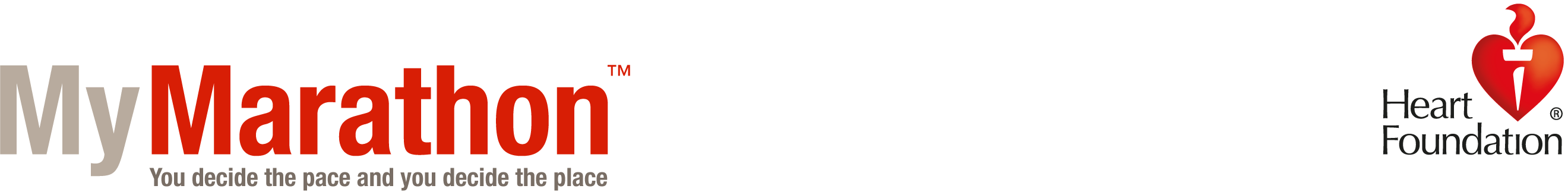 